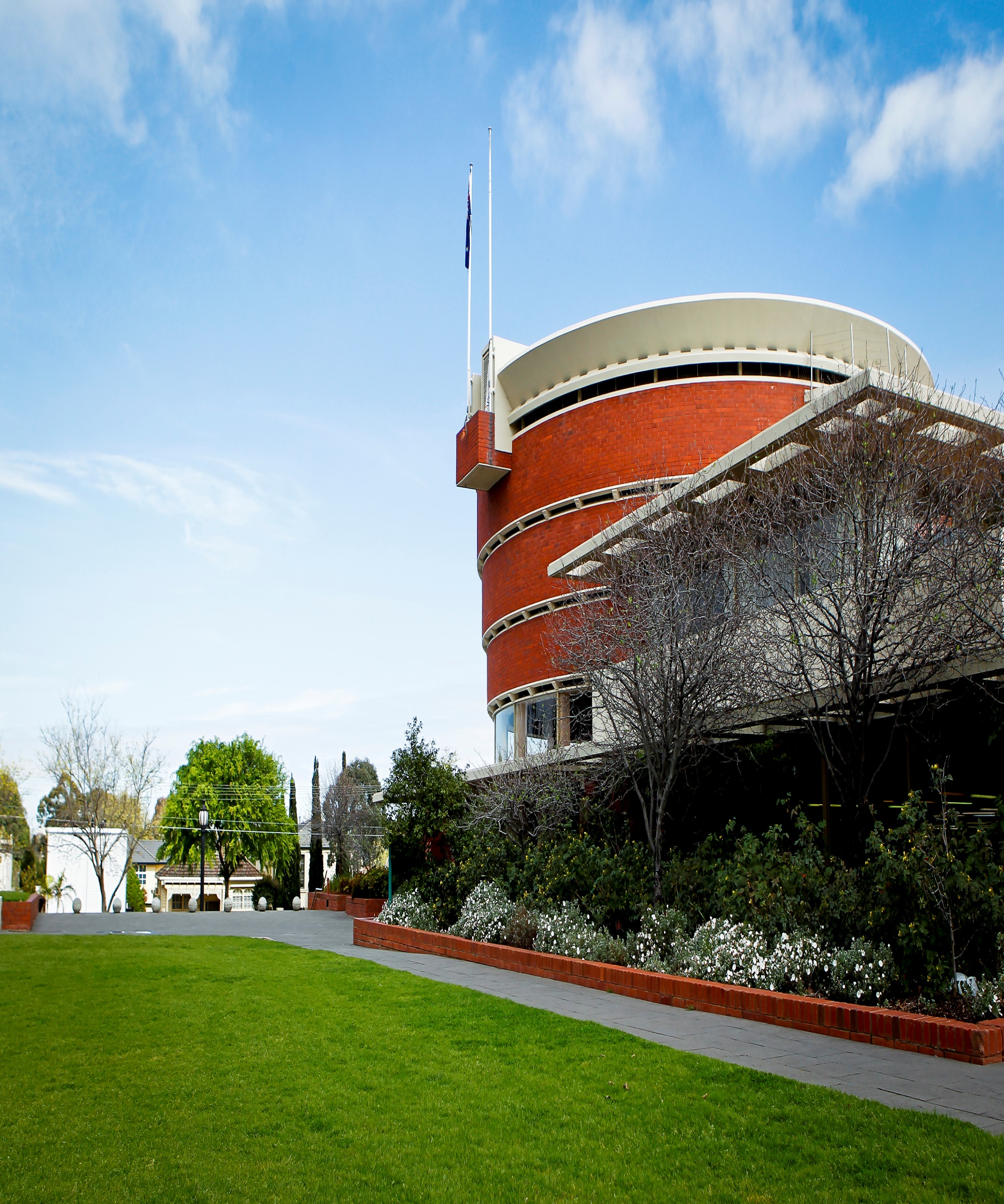 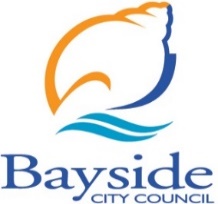 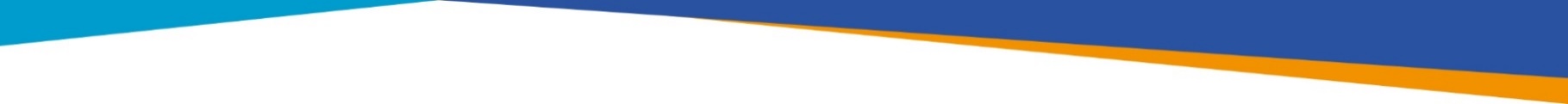 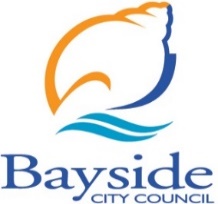 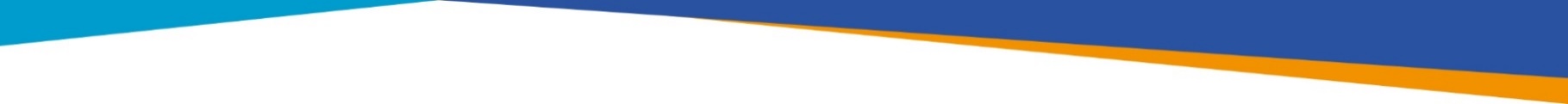 Table of ContentBayside Council’s commitment 	3Introduction	4	Purpose	4	Principles	5	Nature of Rules	5	Date of Commencement	5	Contents	6	Definitions	6CHAPTER 1 – GOVERNANCE FRAMEWORK	91.	Context	92.	Decision making	9CHAPTER 2 – MEETING PROCEDURE FOR COUNCIL MEETINGS	11CHAPTER 3 – MEETING PROCEDURE FOR DELEGATED COMMITTEES	52CHAPTER 4 – MEETING PROCEDURE FOR COMMUNITY ASSET COMMITTEE	53CHAPTER 5 – MEETING PROCEDURE FOR ADVISORY COMMITTEES	54CHAPTER 6 – MEETING PROCEDURE FOR JOINT COUNCIL MEETINGS	55CHAPTER 7 – DISCLOSURE OF CONFLICTS OF INTEREST	56CHAPTER 8 – MISCELLANOUS	60CHAPTER 9 – USE OF COUNCIL COMMON SEAL	62CHAPTER 10 – COUNCIL RECORDS	63CHAPTER 11 - ELECTION PERIODS	64Bayside City Council has established Governance Rules in accordance with section 60 of the Local Government Act 2020CommitmentGood governance, integrity and accountability are central to the Local Government Act 2020 (the Act), to underpin local government democracy, accountability, conduct and enable our community to hold the Council to account.  Council is committed to embedding the principles of good governance throughout its decision making, corporate governance and democratic governance by establishing and adhering to the Governance Rules established.  The principles of good governance incorporate the principles outlined in the Act, including overarching principles as well as the public transparency, community engagement, strategic planning, service performance and financial management principles.Council decision making will be founded on good governance and conducted with transparency.  The process by which decisions will be made is transparent and clearly articulated in these Governance Rules for the scrutiny of our community and accountability of Councillors and Council officers.  Council recognises that accountability, integrity and transparency are of fundamental importance to our community and are critical for enhancing good governance.Council seeks to apply good governance in order to:engage our community in decision making;achieve the best outcomes for the Bayside community, including future generations;ensure transparency of Council decisions, actions and information;ensure the ongoing financial viability of Council;increase our performance; andspend public monies wisely.INTRODUCTION1.	PurposeThese Governance Rules determine the way in which Council will:make decisions:in the best interest of the Bayside community;fairly and on the merits of the matter before Council; andin a way that ensures any person whose rights will be directly affected by a decisions will be entitled to communicate their views and have their interests considered;elect its Mayor and Deputy Mayor;conduct meetings of Council and Delegated Committees;give notice of meetings and record and make available meeting records (minutes and live streamed meetings);be informed in its decisions making through community engagement advisory committees and Council officer reports; andrequire the disclosure and management of conflict of interest.The Governance Rules also include:rules for the conduct of Council and Councillors during election periods through the Election Period Policy; andprovision for the use of Council’s common seal.Section 60(2) Local Government Act 2020The Governance Rules must provide for a Council to  - (a) 	consider and make decisions on any matter being considered by the Council fairly and on the merits; and(b) 	institute decision making processes to ensure that any person whose rights will be directly affected by a decision of the Council is entitled to communicate their views and have their interests considered.2.	PrinciplesCouncil must, in the performance of its role, give effect to the overarching governance principles outlined in the Local Government Act 2020. These principles are:council decisions are to be made and actions taken in accordance with the relevant law;priority is to be given to achieving the best outcomes for the municipal community, including future generations;the economic, social and environmental sustainability of the municipal district, including mitigation and planning for climate change risks, is to be promoted;the municipal community is to be engaged in strategic planning and strategic decisions making;innovation and continuous improvement is to be pursued;Collaboration with other councils and governments and statutory bodies is to be sought;the ongoing financial viability of the Council is to be ensured;regional, state and national plans and policies are to be taken into account in strategic planning and decision making; andthe transparency of Council decisions, actions and information is to be ensured.In giving effect to the overarching governance principles, Council must take into account the following supporting principles – community engagement principles;public transparency principles;strategic planning principles;financial management principles; andservice performance principles.3.	Nature of RulesThese are the Governance Rules of Bayside City Council, made in accordance with section 60 of the Local Government Act 2020.4.	Date of CommencementThese Governance Rules commence on 1 September 2020.5.	ContentsThese Governance rules are divided into the following Chapters for ease of reading:6.	DefinitionsCHAPTER 1 – GOVERNANCE FRAMEWORK1	ContextThese Rules should be read in the context of and in conjunction with:the overarching governance principles specified in section 9(2) of the Act; andthe following documents adopted or approved by Council:Community Engagement Policy;Public Transparency Policy;Conflict of Interest Guide for Councillors and Staff;Good Governance Framework;Councillor Code of Conduct;Staff Code of Conduct; andOther relevant policies.Guidance and overview notes within these rules are intended to be explanatory and included for guidance and do not form part of these Governance Rules.  These Rules will be monitored and updated to reflect changes to legislation or to assist interpretation and understanding.Decision Making In any matter in which a decision must be made by Council (including persons acting with the delegated authority of Council), Council must consider the matter and make a decision:fairly, by giving consideration and making a decision which is balanced, ethical and impartial; andon the merits, free from favouritism or self-interest and without regard to irrelevant or unauthorised considerations;Council must, when making any decision to which the principles of natural justice apply, adhere to the principles of natural justice (including, without limitation, ensuring that any person whose rights will be directly affected by a decision of Council is entitled to communicate their views and have their interests considered); andWithout limiting anything in paragraph (b) of this sub-Rule:before making a decision that will directly affect the rights of a person, Council (including any person acting with the delegated authority of Council) must identify the person or persons whose rights will be directly affected, give notice of the decision which Council must make and ensure that such person or persons have an opportunity to communicate their views and have their interests considered before the decision is made;if a report to be considered at a Council meeting concerns subject-matter which will directly affect the rights of a person or persons, the Report must record whether the person has or persons have been provided with an opportunity to communicate their views and have their interests considered;if a report to be considered at a Delegated Committee meeting concerns subject-matter which will directly affect the rights of a person or persons, the Report must record whether the person has or persons have been provided with an opportunity to communicate their views and have their interests considered; andif a member of Council staff proposes to make a decision under delegation and that decision will directly affect the rights of a person or persons, the member of Council staff must, when making that decision, complete a Delegate Report that records that notice of the decision to be made was given to the person or persons and such person or persons were provided with an opportunity to communicate their views and their interests considered.CHAPTER 2 – MEETINGS PROCEDURE FOR COUNCIL MEETINGSContentsPart A – Introduction	141.	Title	142.	Purpose of this Chapter	143.	Definitions and Notes	14Part B – Election of Mayor	154.	Election of the Mayor	155.	Method of Voting	156.	Determining the Election of the Mayor	157.	Election of Deputy Mayor and Chairs of Delegated Committees	168.	Appointment of Acting Mayor	16Part C – Meetings Procedure	17Division 1 – Notices of Meetings and Delivery of Agendas	179.	Dates and Times of Meetings Fixed by Council	1710.	Council May Alter Meeting Dates	1711.	Meetings Not Fixed by Council (Special Council Meetings)	1712.	Council / Committee Meeting Location	1813.	Notice of Meeting	18Division 2 – Quorums	1914.	Quorums	1915.	Inability to Obtain a Quorum	1916.	Inability to Maintain a Quorum	1917.	Inability to Achieve or Maintain a Quorum due to Conflicts of Interest of Councillors	1918.	Adjourned Meetings	2019.	Time limits for Meetings	2020.	Cancellation or Postponement of a Meeting	20Division 3 – Business of Meetings	2121.	Agenda and the Order of Business	2122.	Change to Order of Business	2123.	Urgent Business	2124.	Reports of Delegates	21Division 4 – Motions and Debate	2225.	Councillors May Propose Notices of Motion	2226.	Notice of Motion	2227.	Chair’s Duty	2328.	Introducing a Motion or an Amendment	2429.	Right of Reply	2530.	Moving an Amendment	2531.	Who May Propose an Amendment	2532.	How Many Amendments May be Proposed	2533.	An Amendment Once Carried	2634.	Foreshadowing Motions	2635.	Withdrawal of Motions	2636.	Separation of Motions	2637.	Chair May Separate Motions or Allow Motions to be Moved in Block	2638.	Priority of Address	2739.	Motions in Writing	2740.	Repeating Motion and/or Amendment	2741.	Debate Must be Relevant to the Motion	2742.	Speaking Times	2743.	Addressing the Meeting	2844.	Right to Ask Questions	29Division 5 – Procedural Motions	2945.	Procedural Motions	29Division 6 – Rescission Motions	3246.	Notice of Rescission	3247.	If Lost	3348.	If Not Moved	3349.	May be Moved by Any Councillor	3350.	When Not Required	33Division 7 – Points of Order	3451.	Chair to Decide	3452.	Chair May Adjourn to Consider	3453.	Dissent From Chair’s Ruling	3454.	Effect of Ruling	3555.	Procedure for Point of Order	3556.	Valid Points of Order	35Division 8 – Public Question Time	3657.	Question Time	36Division 9 – Petitions and Joint Letters	3858.	Petitions and Joint Letters	38Division 10 – Individual Presentations	4059.	Individual Presentations to Delegated Committee Meetings, Council and Special Council Meetings	4060.	Time of Request	4061.	When a Presentation Can Be Made	4062.	Limitations Upon Speakers	4163.	Questions But No Discussion Permitted	4164.	Individual Presentations Pursuant to Section 223 of the Local Government Act 1989 (Delegated Committee – Hearing of Submissions)	4265.	Relaxation of Requirement	42Division 11 – Voting	4366.	How Motion Determined	4367.	Silence	4368.	Recount	4369.	Casting Vote	4370.	By Show of Hands	4371.	Procedure for a Division	4472.	No Discussion Once Declared	44Division 12 – Minutes	4573.	Confirmation of Minutes	4574.	No Debate on Confirmation of Minutes	4675.	Deferral of Confirmation of Minutes	4676.	Form and Availability of Minutes	4677.	Recording of Meetings	47Division 13 – Behaviour	4878.	Display of Placards and Posters	4879.	Public Addressing the Meeting	4880.	Chair May Remove	4881.	Chair May Adjourn Disorderly Meeting	4882.	Removal from Chamber	49Division 14 – Additional Duties of Chair	4983.	The Chair’s Duties and Discretions	49Division 15 – Suspension of Standing Orders	5084.	Suspension of Standing Orders	50Division 16 – Miscellaneous	5185.	Meetings Conducted Remotely	5186.	Procedure Not Provided in this Chapter	5187.	Criticism of Members of Council Staff	51Part A – Introduction TitleThis Chapter will be known as the ‘Meeting Procedure Chapter’.Purpose of this ChapterThe purpose of this Chapter is to:provide for the election of the Mayor and any Deputy Mayor; provide for the appointment of any Acting Mayor; andprovide for the procedures governing the conduct of Council meetings.Definitions and NotesIn this Chapter:‘agenda’ means the notice of a meeting setting out the business to be transacted at the meeting;‘Chair’ means the Chairperson of a meeting and includes a Councillor who is appointed by resolution to chair a meeting under section 61(3) of the Act;‘minute book’ means the collective record of proceedings of Council;‘municipal district’ means the municipal district of Council;‘notice of motion’ means a notice setting out the text of a motion, which it is proposed to move at the next relevant meeting;‘notice of rescission’ means a notice of motion to rescind a resolution made by Council; and‘written’ includes duplicated, lithographed, photocopied, printed and typed, and extends to both hard copy and soft copy form, and writing has a corresponding meaning.Introductions to Parts, headings and notes are explanatory notes and do not form part of this Chapter. They are provided to assist understanding.Part B – Election of MayorIntroduction: This Part is concerned with the annual election of the Mayor. It describes how the Mayor is to be elected.Election of the MayorThe Chief Executive Officer or delegate must facilitate the election of the Mayor in accordance with the provisions of the Act.Method of VotingThe election of the Mayor must be carried out by a show of hands.Determining the Election of the MayorThe Chief Executive Officer must open the meeting at which the Mayor is to be elected, and invite nominations for the office of Mayor.Any nominations for the office of Mayor must be:in writing and in a form prescribed by the Chief Executive Officer; andseconded by another Councillor.Once nominations for the office of Mayor have been received, the following provisions will govern the election of the Mayor:if there is only one nomination, the candidate nominated must be declared to be duly elected;if there is more than one nomination, the Councillors present at the meeting must vote for one of the candidates;in the event of a candidate receiving an absolute majority of the votes, that candidate is declared to have been elected;in the event that no candidate receives an absolute majority of the votes, and it is not resolved to conduct a new election at a later date and time, the candidate with the fewest number of votes must be declared to be a defeated candidate. The Councillors present at the meeting must then vote for one of the remaining candidates;if one of the remaining candidates receives an absolute majority of votes, he or she is duly elected. If none of the remaining candidates receives an absolute majority of votes, the process of declaring the candidates with the fewest number of votes a defeated candidate and voting for the remaining candidates must be repeated until one of the candidates receives an absolute majority of votes. That candidate must then be declared to have been duly elected;in the event of two or more candidates having an equality of votes and one of them having to be declared:a defeated candidate; andduly electedthe declaration will be determined by lot.if a lot is conducted, the Chief Executive Officer will have the conduct of the lot and the following provisions will apply:each candidate will draw one lot;the order of drawing lots will be determined by the alphabetical order of surnames of the Councillors who received an equal number of votes except that if two or more such Councillors’ surnames are identical, the order will be determined by alphabetical order of the Councillors’ first names; andas many identical pieces of paper as there are Councillors who received an equal number of votes must be placed in a receptacle. If the lot is being conducted to determine who is a defeated candidate, the word ‘Defeated’ shall be written on one of the pieces of paper, and the Councillor who draws the paper with the word ‘Defeated’ written on it must be declared the defeated candidate (in which event a further vote must be taken on the remaining candidates unless there is only one candidate remaining, in which case that candidate will be declared to have been duly elected). Election of Deputy Mayor and Chairs of Delegated CommitteesAny election for:any office of Deputy Mayor; orChair of a Delegated Committee will be regulated by Rules 4-6 (inclusive) of this Chapter, as if the reference to the:Chief Executive Officer is a reference to the Mayor; andMayor is a reference to the Deputy Mayor or the Chair of the Delegated Committee (as the case may be).Appointment of Acting MayorIf Council has not established an office of Deputy Mayor and it becomes required to appoint an Acting Mayor, it can do so by:resolving that a specified Councillor be so appointed; orfollowing the procedure set out in Rules 5 and 6 (inclusive) of this Chapter,at its discretion.Part C – Meetings ProcedureIntroduction: This Part is divided into a number of Divisions. Each Division addresses a distinct aspect of the holding of a meeting. Collectively, the Divisions describe how and when a meeting is convened, when and how business may be transacted at a meeting. Division 1 – Notices of Meetings and Delivery of AgendasDates and Times of Meetings Fixed by CouncilSubject to Rule 11, Council must from time to time fix the date, time and place of all Council meetings.Council May Alter Meeting DatesCouncil may change the date, time and place of any Council meeting which has been fixed by it and must provide reasonable notice of the change to the public.Meetings Not Fixed by Council (Special Council Meetings)The Mayor or at least 3 Councillors may by a written notice call a Special Council meeting.The notice must specify the date and time of the Special Council meeting and the business to be transacted.The notice to be delivered or sent electronically to the Chief Executive Officer in sufficient time to enable reasonable notice of the Special Council Meeting to be given to all Councillors.  The Chief Executive Officer must convene the Special Council meeting as specified in the notice.Unless all Councillors are present and unanimously agree to deal with any other matter, only the business specified in the written notice can be transacted at the Council meeting.Explanatory note:Council is also able to call a Special Council meeting.  This must be done by resolution.  The Chief Executive Officer can call a Special Council meeting to be held within 14 days of the result of the Council election being declared.Council / Committee Meeting Location12.1	Council Meetings, and Delegated Committee meetings will be held in the Council Chambers, or any building within the Civic Centre Precinct as determined by the Mayor, or another location outside the Civic Centre Precinct by resolution of the Council.12.2	Special Council meetings may be held at the Council Chambers or the Corporate Centre as determined by the Mayor or by the formal notice calling the Special Meeting of Council.Notice of MeetingA notice of meeting, incorporating or accompanied by an Agenda of the business to be dealt with, must be delivered or sent electronically to every Councillor for all Council meetings no fewer than 48 hours before the meeting.Notwithstanding sub-Rule (1), a notice of meeting need not be delivered or sent electronically to any Councillor who has been granted leave of absence unless the Councillor has requested the Chief Executive Officer in writing to continue to give notice of any meeting during the period of his or her absence.Reasonable notice of each Council meeting must be provided to the public. Council may do this: for meetings which it has fixed by preparing a schedule of meetings annually, twice yearly or from time-to-time, and arranging publication of such schedule in a newspaper generally circulating in the municipal district either at various times throughout the year, or prior to each such Council meeting; andfor any meeting by giving noticeon its website;the Corporate Centre;/orin at least one daily newspaper generally circulating in the municipal district; andor unless time does not allow this to occur in a newspaper, in which case the posting of a notice setting out the details must be displayed on Council’s website and the entrance of the Council Chambers and Corporate Centre.Division 2 – QuorumsQuorumsThe quorum for Council meetings or Special Council meetings is the presence of a majority of the Councillors.Inability to Obtain a QuorumIf after 30 minutes from the scheduled starting time of any Council meeting, a quorum cannot be obtained:the meeting will be deemed to have lapsed;the Mayor must convene another Council meeting, the Agenda for which will be identical to the Agenda for the lapsed meeting; andthe Chief Executive Officer must give all Councillors written notice of the meeting convened by the Mayor. Inability to Maintain a QuorumIf during any Council meeting, a quorum cannot be maintained then Rule 14 will apply as if the reference to the meeting is a reference to so much of the meeting as remains.Sub-Rule (1) does not apply if the inability to maintain a quorum is because of the number of Councillors who have a conflict of interest in the matter to be considered.Inability to Achieve or Maintain a Quorum due to Conflicts of Interest of CouncillorsIf a quorum cannot be achieved or maintained due to the disclosure of conflicts of interest by one or more Councillors, the Chair must:defer the item of business in respect of which there is or is likely to be a disclosure of a conflict of interest by one or more Councillors, and direct the Chief Executive Officer to include that item of business on an agenda for a future Council meeting; oradjourn the meeting for a length of time sufficient to enable dispensation for the affected Councillors to be obtained from the Minister administering the Act.Adjourned MeetingsCouncil may adjourn any meeting to another date or time but cannot in the absence of disorder or a threat to the safety of any Councillor or member of Council staff adjourn a meeting in session to another place.The Chief Executive Officer must give written notice to each Councillor of the date, time and place to which the meeting stands adjourned and of the business remaining to be considered. If it is impracticable for the notice given under sub-Rule (2) to be in writing, the Chief Executive Officer must give notice to each Councillor by telephone or in person.Time limits for MeetingsA Council meeting or a Special Council meeting or Delegated Committee meeting must not continue after 11:00pm unless a majority of Councillors present vote in favour of it continuing.A meeting cannot be continued for more than 30 minutes (or a further 30 minutes, if a majority of Councillors has already voted to continue it for 30 minutes).If a matter before the meeting has not concluded by the time the 30 minute time extension has expired, the matter before the meeting may continue until such time as the matter has been resolved.   No further matters may be considered after the conclusion of the matter before the meeting.In the absence of such continuance, the meeting must stand adjourned to a time, date and place announced by the Chair immediately prior to the meeting standing adjourned.  In that event, the provisions of sub-Rules 18(2) and 18(3) apply.Cancellation or Postponement of a MeetingThe Chief Executive Officer may, in the case of an administrative matter or an emergency necessitating the cancellation or postponement of a Council meeting or Special Council meeting, cancel or postpone a Council meeting or Special Council meeting.The Chief Executive Officer must present to the immediately following Council meeting a written report on any exercise of the power conferred by sub-Rule (1).Division 3 – Business of MeetingsAgenda and the Order of BusinessThe agenda for and the order of business for a Council meeting is to be determined by the Chief Executive Officer so as to facilitate and maintain open, efficient and effective processes of government.Change to Order of BusinessOnce an agenda has been sent to Councillors, the order of business for that Council meeting may be altered with the consent of Council.Urgent BusinessIf the agenda for an Council meeting makes provision for urgent business, business cannot be admitted as urgent business other than by resolution of Council and only then if it:relates to or arises out of a matter which has arisen since distribution of the agenda; andcannot safely or conveniently be deferred until the next Council meeting.Reports of DelegatesA Councillor or member of Council staff who is a delegate may present to Council on the deliberations of the external body, association, group or working party in respect of which he or she is a delegate or an attendee at a Council approved conference / seminar.In presenting, the Councillor may for up to 3 minutes:address Council on the contents of any written report which the Councillor has submitted for inclusion in the Agenda; or provide a verbal report on any matters otherwise arising out of the deliberations of the external body, association, group or working party.Division 4 – Motions and Debate Councillors May Propose Notices of MotionCouncillors may ensure that an issue is listed on an agenda by lodging a Notice of Motion.Notice of MotionA Councillor can submit to the Chief Executive Officer a Notice of Motion for inclusion in the Agenda for a meeting.A notice of motion must be in writing signed by a Councillor, (including by electronic means) and be lodged with or sent to the Chief Executive Officer no later than 12 noon 6 days before the day of the Meeting at which it is intended to be considered to ensure its inclusion in the Agenda.  The notice of motion submitted to the Chief Executive Officer must include the words for the proposed motion, and include a written rationale for the proposed motion to be submitted.The Chief Executive Officer may reject any notice of motion which: is vague or unclear in intention;relates to a matter that can be addressed through the operational service request process;relates to a matter that has been previously resolved by Council within the previous 6 months, or is acted upon;is beyond Council's power to pass; orif passed would result in Council otherwise acting invalidly;but must:give the Councillor who lodged it an opportunity to amend it prior to rejection, if it is practicable to do so; and notify in writing the Councillor who lodged it of the rejection and reasons for the rejection. The full text of any notice of motion accepted by the Chief Executive Officer must be included in the agenda.The Chief Executive Officer may arrange for comments of members of Council staff to be provided to Councillors prior to the Notice of Motion being published in the Agenda for the relevant Council Meeting. The Chief Executive Officer must cause all notices of motion to be numbered, dated and entered in the notice of motion register in the order in which they were received.Except by leave of Council, each notice of motion before any meeting must be considered in the order in which they were entered in the notice of motion register.If a Councillor who has given a notice of motion is absent from the meeting or fails to move the motion when called upon by the Chair, any other Councillor may move the motion.If a notice of motion is not moved at the Council meeting at which it is listed, it lapses.Chair’s DutyAny motion which is determined by the Chair to be:defamatory; objectionable in language or nature; vague or unclear in intention; outside the powers of Council; orirrelevant to the item of business on the agenda and has not been admitted as urgent, or purports to be an amendment but is not, must not be accepted by the Chair.The Chair of the Council Meeting or Special Council Meeting or Delegated Committee Meeting must acknowledge and recognise the first Councillor to rise to his/her feet as the first speaker to address the Chair in order to move a motion, unless for reasons of sickness or disability where a raised hand will be accepted by the Chair.For the purpose of Special Committee Meetings, the Chair of the meeting must acknowledge and recognise the first Councillor to raise his/her hand as the first speaker to address the Chair in order to move a motion.Introducing a Motion or an AmendmentThe procedure for moving any motion or amendment is:the mover must state the motion without speaking to it;the motion must be seconded and the seconder must be a Councillor other than the mover.  If a motion is not seconded, the motion lapses for want of a seconder;if a motion or an amendment is moved and seconded the Chair must ask: "Is the motion or amendment opposed? Does any Councillor wish to speak to the motion or amendment?"if no Councillor indicates opposition or a desire to speak to it, the Chair may declare the motion or amendment carried without discussion;if a Councillor indicates opposition or a desire to speak to it, then the Chair must call on the mover to address the meeting;after the mover has addressed the meeting, the seconder may address the meeting;after the seconder has addressed the meeting (or after the mover has addressed the meeting if the seconder does not address the meeting,) the Chair must invite debate by calling on any Councillor who wishes to speak to the motion, providing an opportunity to alternate between those wishing to speak against the motion and those wishing to speak for the motion; if, after the mover has addressed the meeting, the Chair has invited debate and no Councillor speaks to the motion, then the Chair must put the motion to the vote;no discussion on the item being considered may take place until such time as a motion is before the Chair.  Questions of clarification may be asked of the Chairperson or members of Council staff present at the meeting;the chair is unable to move or second a motion, and may only if necessary debate a motion when all Councillors who wish to speak to it have done so, and just before closure of debate by the mover of the motion; andif the chair wishes to move, or second a motion then the Mayor or Deputy Mayor must take the Chair or, if there is no Mayor or Deputy Mayor, the meeting must elect a temporary Chair where upon the Chair must vacate the Chair and not return to it until the motion has been resolved upon.Right of ReplyThe mover of a motion has a right of reply to matters raised during debate.After the right of reply has been taken but subject to any Councillor exercising his or her right to ask any question concerning or arising out of the motion, the motion must immediately be put to the vote without any further discussion or debate.Except for the mover of a motion who has the right of reply, all other Councillors can only speak once to the motion before the Chair.Moving an AmendmentSubject to sub-Rule (2) a motion which has been moved and seconded may be amended by leaving out or adding words.  Any added words must be relevant to the subject of the motion.A motion to confirm a previous resolution of Council cannot be amended.An amendment must not be directly opposite to the motion.The mover of an amendment cannot exercise any right of reply.Who May Propose an AmendmentAn amendment may be proposed or seconded by any Councillor, except the mover or seconder of the original motion.Any one Councillor cannot, without the leave of the Chair, move more than two amendments in succession.Any Councillor can debate an amendment irrespective of whether the Councillor has spoken or proposes to speak to the original motion.Debate on an amendment must be restricted to the terms of the amendment.How Many Amendments May be ProposedAny number of amendments may be proposed to a motion but only one amendment may be accepted by the Chair at any one time.No second or subsequent amendment, whether to the motion or an amendment of it, may be taken into consideration until the previous amendment has been dealt with.An Amendment Once CarriedIf the amendment is carried, the motion as amended then becomes the motion before the meeting, and the amended motion must then be put.The mover of the original motion retains the right of reply to that motion.Foreshadowing MotionsAt any time during debate, a Councillor may foreshadow a motion so as to inform Council of his or her intention to move a motion at a later stage in the meeting, but this does not extend any special right to the foreshadowed motion.A motion foreshadowed may be prefaced with a statement that in the event of a particular motion before the Chair being resolved in a certain way, a Councillor intends to move an alternative or additional motion.The Chief Executive Officer or person taking the minutes of the meeting is not expected to record foreshadowed motions in the minutes until the foreshadowed motion is formally moved.A foreshadowed motion has no procedural standing and is merely a means of assisting the flow of a meeting.  The Chair is not obliged to accept foreshadowed motions.Withdrawal of MotionsBefore any motion is put to the vote, it may be withdrawn by the mover and seconder with the leave of Council, in which case, the Chair must call for a substitute mover and seconder and, if no such substitute is forthcoming, the motion will lapse.If the majority of Councillors objects to the withdrawal of the motion, it may not be withdrawn.Separation of MotionsWhere a motion contains more than one part, a Councillor may request the Chair to put the motion to the vote in separate parts.Chair May Separate Motions or Allow Motions to be Moved in BlockThe Chair may decide to put any motion to the vote in several parts.The Chair may allow or request a Councillor to move ‘items’ in block.Priority of AddressIn the case of competition for the right of speak, the Chair must decide the order in which the Councillors concerned will be heard.Motions in WritingThe Chair may require that a complex or detailed motion be in writing.Council may adjourn the meeting while the motion is being written or Council may defer the matter until the motion has been written, allowing the meeting to proceed uninterrupted.Repeating Motion and/or AmendmentThe Chair may request the person taking the minutes of the Council meeting to read the motion or amendment to the meeting before the vote is taken.Debate Must be Relevant to the MotionDebate must always be relevant to the motion before the Chair, and, if not, the Chair must request the speaker to confine debate to the motion.If after being requested to confine debate to the motion before the Chair, the speaker continues to debate irrelevant matters, the Chair may direct the speaker to be seated and not speak further in respect of the motion then before the Chair.A speaker to whom a direction has been given under sub-Rule (2) must comply with that direction.Speaking TimesA Councillor must not speak longer than the time set out below, unless granted an extension by the Chair:the mover of a motion or an amendment which has been opposed: 4 minutes;the seconder of a motion or an amendment: 4 minutes;any other Councillor: 4 minutes;the mover of a motion exercising a right of reply: 2 minute;a Councillor’s answer to a question by another Councillor: 1 minute; anda Councillor when clarifying a matter or giving a personal explanation: 1 minute.Only one extension is permitted for each speaker.A motion to extend the speaking time cannot be moved:until the original speaking time has expired; andif another speaker has already commenced his or her contribution to the debate;and must be seconded.(4)	Any extended speaking time must not exceed 1 minute.(5)	All speakers must be timed, and a warning signal sound when 30 seconds of the allocated time is remaining.Addressing the MeetingIf the Chair so determines:any person addressing the Chair must refer to the Chair as:Madam Mayor; orMr Mayor; orMadam Chair; orMr Chairas the case may be;all Councillors, other than the Mayor, must be addressed as	Cr 			(name);all members of Council staff, must be addressed as Mr or Ms			(name) as appropriate or by their official title;except for the Chair, any Councillor who addresses the meeting at a Council meeting or Special Council meeting must stand and direct all remarks through the Chair;it will not be necessary for Councillors to rise when speaking to the Chair at a Delegated Committee meeting or matters considered in a closed meeting of Council (Confidential Business) in accordance with section 66(2)(a) of the Local Government Act 2020; anddespite sub-clause (4), the Chair may permit any Councillor or person to remain seated while addressing the Chair at a Council or Special Council meeting for reasons of sickness, infirmity, disability or otherwise at his or her discretion.Right to Ask QuestionsA Councillor may, when no other Councillor is speaking, ask any question concerning or arising out of the motion or amendment before the Chair.The Chair has the right to limit questions and direct that debate be commenced or resumed.Division 5 – Procedural MotionsProcedural MotionsUnless otherwise prohibited, a procedural motion may be moved at any time and must be dealt with immediately by the Chair.Procedural motions require a seconder.The mover of a procedural motion must not have moved, seconded or spoken to the question before the Chair or any amendment of it.  The mover of a procedural motion does not have a right of reply.Notwithstanding any other provision in this Chapter, procedural motions must be dealt with in accordance with the following table:PROCEDURAL MOTIONS TABLEDivision 6 – Rescission MotionsNotice of RescissionA Councillor may propose a notice of rescission provided:it has been signed and dated by at least three Councillors;the resolution proposed to be rescinded has not been acted on; andthe notice of rescission is delivered to the Chief Executive Officer within 48 hours of the resolution having been made setting out -the resolution to be rescinded; andthe meeting and date when the resolution was carried.A resolution will be deemed to have been acted on if: its contents have or substance has been communicated in writing to a person whose interests are materially affected by it; or a statutory process has been commencedso as to vest enforceable rights in or obligations on Council or any other person. Explanatory note:If Council resolves to give Notice of a Decision to Grant a Planning Permit and the Notice is physically issued to the planning permit applicant (or the applicant's agent) or a letter or email is sent to the planning permit applicant (or the applicant's agent) advising of Council's decision, the resolution will have been 'acted on'.  Its contents will have been formally communicated to a person whose interests are materially affected so as to vest enforceable rights in the applicant and any objectors wishing to appeal, as well as obligations on Council to comply with its duties under the Planning and Environment Act 1987.  The Chief Executive Officer or an appropriate member of Council staff must defer implementing a resolution which:has not been acted on; andis the subject of a notice of rescission which has been delivered to the Chief Executive Officer in accordance with sub-Rule (1)(c),unless deferring implementation of the resolution would have the effect of depriving the resolution of efficacy.If LostIf a motion for rescission is lost, a similar motion may not be put before Council for at least three months from the date it was last lost, unless Council resolves that the notice of motion be re-listed at a future meeting.If Not MovedIf a motion for rescission is not moved at the meeting at which it is listed, it lapses and a similar motion may not be put before Council for at least 90 days from the date on which it lapsed.May be Moved by Any CouncillorA motion for rescission listed on an agenda may be moved by any Councillor present but may not be amended.When Not RequiredUnless sub-Rule (2) applies, a motion for rescission is not required where Council wishes to change policy.The following standards apply if Council wishes to change policy:if the policy has been in force in its original or amended form for less than 12 months, a notice of rescission must be presented to Council; and any intention to change a Council policy, which may result in a significant impact on any person, should be communicated to those affected and this may include publication and consultation, either formally or informally.Division 7 – Points of OrderChair to DecideThe Chair must decide all points of order by stating the provision, rule, practice or precedent which he or she considers applicable to the point raised without entering into any discussion or comment.Chair May Adjourn to ConsiderThe Chair may adjourn the meeting to consider a point of order but otherwise must rule on it as soon as it is raised.All other questions before the meeting are suspended until the point of order is decided.Dissent From Chair’s RulingA Councillor may move that the meeting disagree with the Chair's ruling on a point of order, by moving:"That the Chair's ruling [setting out that ruling or part of that ruling] be dissented from".When a motion in accordance with this Rule is moved and seconded, the Chair must leave the Chair and the Deputy Mayor (or, if there is no Deputy Mayor or the Deputy Mayor is not present, temporary Chair elected by the meeting) must take his or her place.The Deputy Mayor or temporary Chair must invite the mover to state the reasons for his or her dissent and the Chair may then reply.The Deputy Mayor or temporary Chair must put the motion in the following form:"That the Chair's ruling be dissented from."If the vote is in the negative, the Chair resumes the Chair and the meeting proceeds.If the vote is in the affirmative, the Chair must then resume the Chair, reverse or vary (as the case may be) his or her previous ruling and proceed.The defeat of the Chair's ruling is in no way a motion of censure or non-confidence in the Chair, and should not be so regarded by the meeting.Effect of RulingIf the Chair:rules in favour of the point of order, the speaker may continue and no Councillor must do or say anything which would cause another like point of order to be raised; orrules against the point of order the speaker may continue.Procedure for Point of OrderA Councillor raising a point of order must:state the point of order; andstate any section, Rule, paragraph or provision relevant to the point of order before resuming his or her seat.Valid Points of OrderA point of order may be raised in relation to anything which:a motion, which, under Rule 27, or a question which, under Rule 57, should not be accepted by the Chair;a question of procedure; a Councillor who is not conducting themselves in accordance with the Councillor Code of Conduct;debate that is irrelevant to the matter under consideration;constitutes a tedious repetition of something already said;a matter that is outside the powers of Council; is offensive; orany act of disorder.Division 8 – Public Question TimeQuestion TimeThere must be a public question time at every Council meeting fixed under Rule 9 to enable members of the public to submit questions to Council.Sub-Rule (1) does not apply during any period when a meeting is closed to members of the public in accordance with section 66(2) of the Act.Public question time will not exceed 15 minutes in duration.Questions submitted to Council must be:in writing, state the name and address of the person submitting the question and generally be in a form approved or permitted by Council; andlodged at the Council offices by 11:00 am on the day immediately preceding the day of the Council meeting, or be lodged electronically at the email address prescribed by Council prior to 11:00 am on the day immediately preceding the day of the Council meeting.No person may submit more than 2 questions at any 1 meeting. A question may be split into a maximum of two parts only.  If more than two parts to a question are received, only the first two parts will be considered.  Similarly, if more than two questions are received, only the first two questions will be considered. All parts of the question must be relevant to the same subject of enquiry.The Chair must read to those present at the meeting a question which has been submitted in accordance with this clause.The Chair or a member of Council staff nominated by the Chair may read to those present at the meeting a question which has been submitted in accordance with this Rule.Notwithstanding sub-Rule (6), the Chair may refrain from reading a question or having a question read if the person who submitted the question is not present in the gallery at the time when the question is due to be read.A question may be disallowed by the Chair if the Chair determines that it:relates to a matter outside the duties, functions or powers of Council;is defamatory, indecent, abusive, offensive, irrelevant, trivial or objectionable in language or substance; deals with a subject matter already answered;is aimed at embarrassing a Councillor or a member of Council staff;relates to personnel matters;relates to the personal hardship of any resident or ratepayer;relates to industrial matters;relates to contractual matters;relates to proposed developments;relates to legal advice;relates to matters affecting the security of Council property; orrelates to any other matter which Council considers would prejudice Council or any person.Any question which has been disallowed by the Chair must be made available to any other Councillor upon request.All questions and answers must be as brief as possible, and no further questions arising out of anything said will be allow, and no discussion may be allowed other than by Councillors for the purposes of clarification.Like questions may be grouped together and a single answer provided.The Chair may nominate a Councillor or the Chief Executive Officer to respond to a question.The Chair or the Chief Executive Officer may require a question to be put on notice.  If a question is put on notice, a written copy of the answer will be sent to the person who asked the question.The name of the questioner, the question and the response must be recorded in the minutes, as an official record of the questions submitted to the meeting.Where a questioner is not present in the Chamber at the time of Public Question Time the question and response will not be read at the meeting and will not be recorded in the minutes of the meeting.  A written response will be forwarded to the questioner with the response.Division 9 – Petitions and Joint LettersPetitions and Joint LettersUnless Council determines to consider it as an item of urgent business, no motion (other than a motion to receive the same) may be made on any petition, joint letter, memorial or other like application until the next Council meeting after that at which it has been presented.It is incumbent on every Councillor presenting a petition or joint letter to acquaint himself or herself with the contents of that petition or joint letter, and to ascertain that it does not contain language disrespectful to Council.Every Councillor presenting a petition or joint letter to Council must confine himself or herself to a statement of the persons from whom it comes, the number of signatories to it, the material matters expressed in it and the text of the prayer or request :Every petition or joint letter presented to Council must be in writing (other than pencil), typing or printing, contain the request of the petitioners or signatories and be signed by at least 15 people.A petition must include a prayer on every page of a petition, consisting of the following words:  “We the undersigned hereby petition Bayside City Council….”Every petition or joint letter must be signed by the persons whose names are appended to it by their names or marks, and, except in cases of incapacity or sickness, by no one else and the address of every petitioner or signatory must be clearly stated.Any signature appearing on a page which does not bear the text of the whole of the petition or request may not be considered by Council.Every page of a petition or joint letter must be a single page of paper and not be posted, stapled, pinned or otherwise affixed or attached to any piece of paper other than another page of the petition or joint letter.The only motions that may be moved in relation to petitions set out in the agenda are:That the petition be received;That the petition be received and a report be submitted to a specific meeting cycle for consideration;That the petition be considered at a specific time or in conjunction with a specific item;That the petition be dealt with in conjunction with another item on this agenda or any other Council or Special Committee agenda; andThat the petition be referred to the Chief Executive Officer for consideration and response.If a petition, joint letter, memorial or other like application relates to an operational matter, Council must refer it to the Chief Executive Officer or relevant Director for consideration and response.No member of the public is permitted to speak to the petition when presented at a Council meeting.  Individuals may request to speak to the petition when any report on the item is considered by at Council meeting at a later meeting.The Chief Executive Officer or delegate may determine that an electronic or online petition will be submitted to a Council Meeting. An online or electronic petition may be submitted to a Council meeting.The online or electronic petition must contain a petition prayer, consisting of the following words:  “We the undersigned hereby petition Bayside City Council….    The electronic or online petition must include the name, residential address and email address of the petitioner.The number of signatories to an online or electronic petition (must be a minimum of 50 electronic signatories), and will be taken to be the number of signatories at the time the petition is provided to Council for submission to a Council meeting.An online or electronic petition will not be presented to a Council meeting if it contains content that appears to be false or misleading.Division 10 – Individual PresentationsIndividual Presentations to Delegated Committee Meetings, Council and Special Council MeetingsAn individual wishing to present to a designated meeting of a Delegated Committee or at a Council meeting or Special Council Meeting may make a written request to the Chief Executive Officer or his or her delegate. Time of RequestA written request must be delivered or sent electronically to the Chief Executive Officer or any member of Council staff nominated by him or her before 11:00 am on the day of the designated Delegated Committee or Council meeting. The request to be heard must specify the name, address and contact telephone number of the person requesting to be heard and the item to which he or she wishes to speak. Requests received after 11:00am on the day of the meeting will not be considered by the Delegated Committee or Council (as the case may be).When a Presentation Can Be MadeA person may only present to:a Council meeting in relation to an item listed in the agenda under 'Reports by the Organisation', and even then not if the item is in the nature of a report summarising a decision already made by another body; or if the report relates to a Tender Report relating to the awarding of a contract; a Special Council Meeting in relation to an item in the agenda under ‘Reports by the organisation’ and even then, not if the item is in the nature of a report summarising a decision already made by another body; or if the report relates to a Tender Report relating to the awarding of a contract; ora Delegated Committee in relation to an item listed on the agenda for the meeting of the Delegated Committee.Limitations Upon SpeakersIf at a Delegated Committee or Council meeting determines to hear from an individual:the person addressing the Delegated Committee or Council meeting cannot speak for more than 2 minutes and no further extension of time can be granted:Request to be heard provisions for Delegated Committee (Planning and Amenity Committee) meetingsLimit of 10 speakers per item listed on the agenda under the category of Report by the Organisation - consisting of up to seven (7) objectors to the application, and up to three (3) supporters (including the applicant/s) to the applicationThose individuals not afforded the opportunity to speak in person, may make an written statement to be received no later than 11:00am on the day of the meeting.  The preferred method for submitting a written statement is online via Council’s dedicated webform.  Written statements will be provided to Councillors prior to the meeting for reading and consideration and will be placed on Council’s website prior to the meetingRequest to be heard provisions for Council meetings or Special Council meetingsNo limit of speakers on each item listed on the agenda under the category of Reports by the Organisation.where an individual has requested that another individual speak on his or her behalf, the spokesperson must not have spoken or be listed to speak in relation to that item; where a member of the public has requested to be heard in relation to an item on the agenda, and he or she is not present at the time of calling his or her name to the microphone, and subsequently arrives in the gallery after his or her name has been called or once the debate on the item has commenced, the person previously called will not be afforded the opportunity to speak to the item;where a group or association wishes to be heard at a meeting, they must nominate only one spokesperson for the group or association to speak for an issue upon which the group or association may wish to be heard; anda Councillor must not ask the speaker to continue the speaking opportunity after the  two (2) minutes has expired.  Only questions to the speaker relating to clarification of points raised by the speaker may be asked of the speaker.Questions But No Discussion PermittedFollowing a speaker’s presentation, members of the Delegated Committee or Councillors at a Council meeting or Special Council Meeting or members of Council staff at either meeting may only ask the speaker questions or seek clarification of issues raised by the speaker in his/her presentation which may assist in the deliberations prior to the elected body making a decision, but no discussion will be allowed.Individual Presentations Pursuant to Section 223 of the Local Government Act 1989 (Delegated Committee – Hearing of Submissions)(1)	Council from time-to-time will establish a Delegated Committee pursuant to Section 223 of the Local Government Act 1989 to provide an opportunity to hear from community members in a formal setting on key issues.(2)	A Hearing Committee will be comprised only of Councillors.(3)	Where an issue affects a large proportion of the Bayside community, all Councillors will be appointed to the Hearing Committee.(4)	Where an issue affects a ward related matter, up to three Councillors to be appointed to the Hearing Committee, one of which must be the ward councillor.(5)	Community members will be provided with reasonable notice of the date and time that they will be invited to address a Hearing Committee.(6)	Council may resolve that the Hearing Committee meetings will be held electronically and make provisions for community members to address the committee by a video conferencing tool.(7)	Council may resolve a Hearing Committee will be livestreamed.(8)	A summary of proceedings of all Hearing Committee meetings held will be reported to Council.(9)	Where a request to be heard has been received in accordance with section 223 of the Local Government Act 1989, the speaker must be afforded a reasonable opportunity to speak in support of their submission for up to a maximum period of 10 minutes, with no further extension of time to be granted.  Councillors may through the Chair, question or seek clarification of any submitter in relation to his or her submission.(10)	Where a submitter has been heard in accordance with section 223 of the Local Government Act 1989 at a Delegated Committee established for that purpose, or where there are no submitters at a section 223 hearing, no further opportunity will be afforded to speak again on the subject matters when it is considered at the Council meeting or Special Council meeting.Relaxation of RequirementNothing in this Division prevents:the Chief Executive Officer determining which Delegated Committee meeting will consider the request for the individual to be heard;arranging for a deputation or individual to meet with a group of Councillors;Council from resolving to hear from a deputation or individual at any time; orCouncil from:terminating the appointment of or not appointing any Delegated Committee; orresolving that a Delegated Committee empowered to hear an individual wishing to be heard, to no longer hear from the individuals wishing to be heard.In which case any reference in clauses 60-64 (inclusive) and sub-clause (1) to a Delegated Committee will be read as a reference to Council.Division 11 – VotingHow Motion DeterminedTo determine a motion before a meeting, the Chair must first call for those in favour of the motion and then those opposed to the motion, and must then declare the result to the meeting.SilenceVoting must take place in silence.RecountThe Chair may direct that a vote be recounted to satisfy himself or herself of the result.Casting VoteIn the event of a tied vote, the Chair must exercise a casting vote.Explanatory note:In accordance with Section 61(6) of the Local Government Act 2020, the Chairperson does not have a casting vote in the election of Mayor or Deputy Mayor as these positions must be elected by an absolute Majority of Councillors. In the event of a tied vote on these circumstances, the matter is to be determined by lot.By Show of HandsVoting on any matter is by show of hands.Procedure for a DivisionImmediately after any question is put to a meeting and before the next item of business has commenced, a Councillor may call for a division.When a division is called for, the vote already taken must be treated as set aside and the division shall decide the question, motion or amendment.When a division is called for, the Chair must:first ask each Councillor wishing to vote in the affirmative to raise a hand and, upon such request being made, each Councillor wishing to vote in the affirmative must raise one of his or her hands. The Chair must then state, and the Chief Executive Officer or any authorised officer must record, the names of those Councillors voting in the affirmative; andthen ask each Councillor wishing to vote in the negative to raise a hand and, upon such request being made, each Councillor wishing to vote in the negative must raise one of his or her hands. The Chair must then state, and the Chief Executive Officer or any authorised officer must record, the names of those Councillors voting in the negative. No Discussion Once DeclaredOnce a vote on a question has been taken, no further discussion relating to the question is allowed unless the discussion involves:a Councillor requesting, before the next item of business is considered, that his or her opposition to a resolution be recorded in the minutes or a register maintained for that purpose; orforeshadowing a notice of rescission where a resolution has just been made, or a positive motion where a resolution has just been rescinded.Division 12 – MinutesConfirmation of MinutesAt every Council meeting the minutes of the preceding meeting(s) must be dealt with as follows:a copy of the minutes must be delivered to each Councillor no later than 48 hours before the meeting;if no Councillor indicates opposition, the minutes must be declared to be confirmed;if a Councillor indicates opposition to the minutes:he or she must specify the item(s) to which he or she objects;the objected item(s) must be considered separately and in the order in which they appear in the minutes;the Councillor objecting must move accordingly without speaking to the motion;the motion must be seconded;the Chair must ask:"Is the motion opposed?"if no Councillor indicates opposition, then the Chair must declare the motion carried without discussion and then ask the second of the questions described in sub-Rule (c)(xi);if a Councillor indicates opposition, then the Chair must call on the mover to address the meeting;after the mover has addressed the meeting, the seconder may address the meeting;after the seconder has addressed the meeting (or after the mover has addressed the meeting if the seconder does not address the meeting), the Chair must invite debate by calling on any Councillor who wishes to speak to the motion, providing an opportunity to alternate between those wishing to speak against the motion and those wishing to speak for the motion;if, after the mover has addressed the meeting, the Chair invites debate and no Councillor speaks to the motion, the Chair must put the motion; andthe Chair must, after all objections have been dealt with, ultimately ask:“The question is that the minutes be confirmed”or"The question is that the minutes, as amended, be confirmed",and he or she must put the question to the vote accordingly;a resolution of Council must confirm the minutes and the minutes must, if practicable, be signed by the Chair of the meeting at which they have been confirmed;the minutes must be entered in the minute book and each item in the minute book must be entered consecutively; andunless otherwise resolved or required by law, minutes of a Delegated Committee requiring confirmation by Council must not be available to the public until confirmed by Council.No Debate on Confirmation of MinutesNo discussion or debate on the confirmation of minutes is permitted except where their accuracy as a record of the proceedings of the meeting to which they relate is questioned.Deferral of Confirmation of MinutesCouncil may defer the confirmation of minutes until later in the Council meeting or until the next meeting if considered appropriate.Form and Availability of MinutesThe Chief Executive Officer (or other person authorised by the Chief Executive Officer to attend the meeting and to take the minutes of such meeting) must keep minutes of each Council meeting, and those minutes must record:the date, place, time and nature of the meeting;the names of the Councillors present and the names of any Councillors who apologised in advance for their non-attendance;the names of the members of Council staff present;any disclosure of a conflict of interest made by a Councillor, including the explanation given by the Councillor under Chapter 5;arrivals and departures (including temporary departures) of Councillors during the course of the meeting;each motion and amendment moved (including motions and amendments that lapse for the want of a seconder);the vote cast by each Councillor upon a division;the vote cast by any Councillor who has requested that his or her vote be recorded in the minutes;questions upon notice; the failure of a quorum;any adjournment of the meeting and the reasons for that adjournment; andthe time at which standing orders were suspended and resumed.The Chief Executive Officer must ensure that the minutes of any Council meeting are:published on Council’s website; andavailable for inspection at Council’s office during normal business hours.Nothing in sub-Rule (2) requires Council or the Chief Executive Officer to make public any minutes relating to a Council meeting or part of a Council meeting closed to members of the public in accordance with section 66 of the Act.Recording of MeetingsThe Chief Executive Officer, or his/her delegate may record the meetings via webcast camera and audio all proceedings of a Council meeting, Special Council meeting or a Delegated Committee meeting except where the meeting is closed to the public in accordance with Section 66(2)(a) of the Local Government Act 2020.Recordings of proceedings will be retained and available to the public for viewing or listening for a period of 12 months from the date of the meeting.Members of the public are to be advised that the meeting is being recorded or filmed and may be streamed live and as an archive on Council’s website.  Members of the public are to be advised by appropriate signage that while care is taken through filming to maintain a person’s privacy as an attendee in the gallery, they may be recorded on camera and audio.Subject to part 1 above, members of the public must not operate photographic, audio or video recording equipment or any other recording device that may disrupt the meeting proceedings.Division 13 – BehaviourDisplay of Placards and PostersA person must not display any placards or posters in the Council Chamber or in any building where a Council meeting or a Delegated Committee meeting is being or about to be held, other than outside the entrance to the building and even then only if it does not obstruct the entrance of the building.A person must not:display any offensive, indecent, insulting or objectionable item or words in the Council Chamber; orobstruct the entrance to the Council Chamber or a building where a Council meeting or a Delegated Committee meeting is being or about to be held.Public Addressing the MeetingMembers of the public do not have a right to address Council and may only do so with the consent of the Chair or by prior arrangement.  Any member of the public addressing Council must extend due courtesy and respect to Council and the processes under which it operates and must take direction from the Chair whenever called on to do so.  A member of the public present at any meeting of Council must not disrupt the meeting.Chair May RemoveThe Chair may order and cause the removal of any person, other than a Councillor, who disrupts any meeting or fails to comply with a direction given under sub-Rule 79(2).Chair May Adjourn Disorderly MeetingIf the Chair is of the opinion that disorder at the Council table or in the gallery makes it desirable to adjourn the Council meeting, he or she may adjourn the meeting to a later time on the same day or to some later day as he or she thinks proper.  In that event, the provisions of sub-Rules 18(2) and 18(3) apply. Removal from ChamberThe Chair, or Council in the case of a suspension, may ask the Chief Executive Officer or a member of the Victoria Police to remove from the Chamber any person who acts in breach of this Chapter and whom the Chair has ordered to be removed from the gallery under Rule 81.Division 14 – Additional Duties of ChairThe Chair’s Duties and DiscretionsIn addition to the duties and discretions provided in this Chapter, the Chair:must not accept any motion, question or statement which is derogatory, or defamatory of any Councillor, member of Council staff, or member of the community; may demand retraction of any inappropriate statement or unsubstantiated allegation;must ensure silence is preserved in the public galley during any meeting;must call to order any member of the public who approaches the Council or Committee table during the meeting, unless invited by the Chair to do so; andmust call to order any person who is disruptive or unruly during any meeting.Division 15 – Suspension of Standing OrdersSuspension of Standing OrdersTo expedite the business of a meeting, Council may suspend standing orders.The suspension of standing orders should not be used purely to dispense with the processes and protocol of the government of Council. An appropriate motion would be:"That standing order be suspended to enable discussion on……"No motion can be accepted by the Chair or lawfully be dealt with during any suspension of standing orders.Once the discussion has taken place and before any motions can be put, the resumption of standing orders will be necessary. An appropriate motion would be:"That standing orders be resumed."Division 16 – MiscellaneousMeetings Conducted RemotelyIf:by law a meeting may be conducted electronically; andCouncil decides that a meeting is to be conducted electronically, the Chair may, with the consent of the meeting, modify the application of any of the Rules in this Chapter to facilitate the more efficient and effective transaction of the business of the meeting.Procedure Not Provided in this ChapterIn all cases not specifically provided for by this Chapter, resort must be had to the Standing Orders and Rules of Practice of the Upper House of the Victorian Parliament (so far as the same are capable of being applied to Council proceedings).Criticism of Members of Council StaffThe Chief Executive Officer may make a brief statement at a Council meeting in respect of any statement by a Councillor made at the Council meeting criticising him or her or any member of Council staff. A statement under sub-Rule (1) must be made by the Chief Executive Officer, through the Chair, as soon as it practicable after the Councillor who made the statement has resumed his or her seat.CHAPTER 3 – MEETING PROCEDURE FOR DELEGATED COMMITTEESMeeting Procedure GenerallyIf Council establishes a Delegated Committee:all of the provisions of Chapter 2 apply to meetings of the Delegated Committee; andany reference in Chapter 2 to:a Council meeting is to be read as a reference to a Delegated Committee meeting; a Councillor is to be read as a reference to a member of the Delegated Committee; andthe Mayor is to be read as a reference to the Chair of the Delegated Committee.Meeting Procedure Can Be VariedNotwithstanding Rule 1, if Council establishes a Delegated Committee that is not composed solely of Councillors:Council may; orthe Delegated Committee may, with the approval of Council resolve that any or all of the provisions of Chapter 2 are not to apply to a meeting of the Delegated Committee, in which case the provision or those provisions will not apply until Council resolves, or the Delegated Committee with the approval of Council resolves, otherwise.CHAPTER 4 – MEETING PROCEDURE FOR COMMUNITY ASSET COMMITTEESExplanatory note:The Act provides for Council to establish a community asset committee for the management of a community asset such as a hall.  Council may appoint members of the community to the committee and delegate to it powers, duties and functions.  The powers delegated to a community asset committee must be limited in the amount and purpose of any financial delegation.Section 65 of the Local Government Act provides: Community Asset CommitteeA Council may establish a Community Asset Committee and appoint as many members to the Community Asset Committee as the Council considers necessary to enable the Community Asset Committee to achieve the purpose specified in subsection (2).A Council may only establish a Community Asset Committee for the purpose of managing a community asset in the municipal district.Delegation of Powers, Duties or Functions to a Community Asset committee is provided for in Section 47 of the Act which provides:The Chief Executive Officer may by instrument of delegation delegate any power, duty or function of the Council that has been delegated to the Chief Executive Officer by the Council to:(a)	a member of Council staff; or(b)	the members of a Community Asset Committee.This means Council may not delegate directly to a Community Asset committee.IntroductionIn this Chapter, ‘Instrument of Delegation’ means an instrument of delegation made by the Chief Executive Officer under section 47(1)(b) of the Act.2.	Meeting ProcedureUnless anything in the instrument of delegation provides otherwise, the conduct of a meeting of a Community Asset Committee is in the discretion of the Community Asset Committee.CHAPTER 5 – MEETING PROCEDURE FOR ADVISORY COMMITTEESExplanatory note:Advisory Committees play a key role in connecting community views and expert with the decision-making processes of Council.  These committee provide advice to Council and to Council officers exercising delegation to make decisions or implement policy.These committee, usually comprises of community members and Councillors, and may sometimes include representative of community organisations.  These committee are essential forums to provide input to the development of Council policy and decision making in their area of focus.Reporting of these committee to Council is a transparency mechanism.Meeting Procedure GenerallyIf Council establishes an Advisory Committee:all of the provisions of Chapter 2 apply to meetings of an Advisory Committee; andany reference in Chapter 2 to:a Council meeting is to be read as a reference to an Advisory Committee meeting; a Councillor is to be read as a reference to a member of an Advisory Committee; andthe Mayor is to be read as a reference to the Chair of the Advisory Committee.Meeting Procedure Can Be VariedNotwithstanding Rule 1, if Council establishes an Advisory Committee that is not composed solely of Councillors:Council may; orthe Advisory Committee may, with the approval of Council resolve that any or all of the provisions of Chapter 2 are not to apply to a meeting of the Advisory Committee, in which case the provision or those provisions will not apply until Council resolves, or the Advisory Committee with the approval of Council resolves, otherwise.Adoption Of Recommendation3.1.	If a recommendation of a Delegated Committee or Advisory Committee is adopted by Council, what has been recommended becomes a resolution of Council.3.2.	Minutes of Advisory Committees will be presented to Council for adoption. Recommendations or decisions contained in such minutes will not become resolutions of Council unless the matter is the subject of a separate resolution of Council.CHAPTER 6 – MEETING PROCEDURE FOR JOINT COUNCIL MEETINGSExplanatory note:Local and regional collaboration provides benefits to the Bayside community through collection procurement opportunities, increased advocacy and alignment for major projects.  While on some matters that are worked on in partnership it is possible for the participating Councils to hold their own decisions and determination, in some circumstances, it may be beneficial to hold Joint Council Meetings as are provided for the Act.Council may resolve to participate in a Joint Council meeting.If Council has resolved to participate in a Joint Council meeting, the Chief Executive Officer (or delegate) will agree on governance rules with the participating Councils.Where the participating Councils agree that Bayside will chair a Joint Council meeting, the Mayor will be nominated to Chair the Joint Council Meeting.Section 62 Local Government Act 2020 – Joint meetings of CouncilTwo or more Councils may determine to hold a joint meeting.A joint meeting is a Council meeting of each Council for the purposes of this Act and the provisions of this Act, except section 61(3),(4) and (5)(d), apply accordingly.A joint meeting is to be constituted by the Councillors of the Council holding the joint meeting consisting of-The total number of Councillors determined by the Councils holding the joint meeting; andAt least 3 Councillors from each of the Councils holding the joint meeting.A quorum of a joint meeting is constituted by the number of Councillors that is equal to at least a majority of the Councillors from each of the Councils holding the joint meeting.CHAPTER 7 – DISCLOSURE OF CONFLICT OF INTERESTIntroductionThe following Rules in this Chapter apply only upon Division 1A of Part 4 of the Local Government Act 1989 being repealed.DefinitionIn this Chapter:‘meeting conducted under the auspices of Council’ means a meeting of the kind described in section 131(1) of the Act, and includes a meeting referred to in Rule 1 of Chapter 6 and 8 (whether such a meeting is known as an ‘Advisory Committee’ or ‘Councillor Briefing’ or by some other name); anda member of a Delegated Committee includes a Councillor.Disclosure of a Conflict of Interest at a Council MeetingA Councillor who has a conflict of interest in a matter being considered at a Council meeting at which he or she:is present must disclose that conflict of interest by explaining the nature of the conflict of interest to those present at the Council meeting immediately before the matter is considered; orintends to be present must disclose that conflict of interest by providing to the Chief Executive Officer before the Council meeting commences a written notice:advising of the conflict of interest; explaining the nature of the conflict of interest; anddetailing, if the nature of the conflict of interest involves a Councillor’s relationship with or a gift from another person, the:name of the other person; nature of the relationship with that other person or the date of receipt, value and type of gift received from the other person; andnature of that other person’s interest in the matter, and then immediately before the matter is considered at the meeting announcing to those present that he or she has a conflict of interest and that a written notice has been given to the Chief Executive Officer under this sub-Rule.The Councillor must, in either event, leave the Council meeting immediately after giving the explanation or making the announcement (as the case may be) and not return to the meeting until after the matter has been disposed of.Disclosure of Conflict of Interest at a Delegated Committee MeetingA member of a Delegated Committee who has a conflict of interest in a matter being considered at a Delegated Committee meeting at which he or she:is present must disclose that conflict of interest by explaining the nature of the conflict of interest to those present at the Delegated Committee meeting immediately before the matter is considered; orintends to present must disclose that conflict of interest by providing to the Chief Executive Officer before the Delegated Committee meeting commences a written notice:advising of the conflict of interest; explaining the nature of the conflict of interest; anddetailing, if the nature of the conflict of interest involves a member of a Delegated Committee’s relationship with or a gift from another person the:name of the other person; nature of the relationship with that other person or the date of receipt, value and type of gift received from the other person; andnature of that other person’s interest in the matter;and then immediately before the matter is considered at the meeting announcing to those present that he or she has a conflict of interest and that a written notice has been given to the Chief Executive Officer under this sub-Rule.The member of a Delegated Committee must, in either event, leave the Delegated Committee meeting immediately after giving the explanation or making the announcement (as the case may be) and not return to the meeting until after the matter has been disposed of.Disclosure of a Conflict of Interest at a Community Asset Committee MeetingA Councillor who has a conflict of interest in a matter being considered at a Community Asset Committee meeting at which he or she:is present must disclose that conflict of interest by explaining the nature of the conflict of interest to those present at the Community Asset Committee meeting immediately before the matter is considered; orintends to present must disclose that conflict of interest by providing to the Chief Executive Officer before the Community Asset Committee meeting commences a written notice:advising of the conflict of interest; explaining the nature of the conflict of interest; anddetailing, if the nature of the conflict of interest involves a member of a Councillor’s relationship with or a gift from another person the:name of the other person; nature of the relationship with that other person or the date of receipt, value and type of gift received from the other person; andnature of that other person’s interest in the matter;and then immediately before the matter is considered at the meeting announcing to those present that he or she has a conflict of interest and that a written notice has been given to the Chief Executive Officer under this sub-Rule.The Councillor must, in either event, leave the Committee Asset Committee meeting immediately after giving the explanation or making the announcement (as the case may be) and not return to the meeting until after the matter has been disposed of.Disclosure at a Meeting Conducted Under the Auspices of Council (Advisory Committees)A Councillor who has a conflict of interest in a matter being considered by a meeting held under the auspices of Council at which he or she is present must:disclose that conflict of interest by explaining the nature of the conflict of interest to those present at the meeting immediately before the matter is considered; absent himself or herself from any discussion of the matter; andas soon as practicable after the meeting concludes provide to the Chief Executive Officer a written notice recording that the disclosure was made and accurately summarising the explanation given to those present at the meeting.Disclosure by Members of Council Staff Preparing Reports for MeetingsA member of Council staff who, in his or her capacity as a member of Council staff, has a conflict of interest in a matter in respect of which he or she is preparing or contributing to the preparation of a Report for the consideration of a:Council meeting; Delegated Committee meeting; orCommunity Asset Committee meeting,must, immediately upon becoming aware of the conflict of interest, provide a written notice to the Chief Executive Officer disclosing the conflict of interest and explaining the nature of the conflict of interest.The Chief Executive Officer must ensure that the Report referred to in sub-Rule 7.1 records the fact that a member of Council staff disclosed a conflict of interest in the subject-matter of the Report.If the member of Council staff referred to in sub-Rule 7.1 is the Chief Executive Officer:the written notice referred to in sub-Rule 7.1 must be given to the Mayor; andthe obligation imposed by sub-Rule 7.2 may be discharged by any other member of Council staff responsible for the preparation of the Report.Disclosure of Conflict of Interest by Members of Council Staff in the Exercise of Delegated PowerA member of Council staff who has a conflict of interest in a matter requiring a decision to be made by the member of Council staff as delegate must, immediately upon becoming aware of the conflict of interest, provide a written notice to the Chief Executive Officer explaining the nature of the conflict of interest.If the member of Council staff referred to in sub-Rule 8.1 is the Chief Executive Officer the written notice must be given to the Mayor.Disclosure by a Member of Council Staff in the Exercise of a Statutory FunctionA member of Council staff who has a conflict of interest in a matter requiring a statutory function to be performed under an Act by the member of Council staff must, upon becoming aware of the conflict of interest, immediately provide a written notice to the Chief Executive Officer explaining the nature of the conflict of interest.If the member of Council staff referred to in sub-Rule 9.1 is the Chief Executive Officer the written notice must be given to the Mayor.Retention of Written NoticesThe Chief Executive Officer must retain all written notices received under this Chapter for a period of three years.CHAPTER 8 – MISCELLANEOUSInformal Meetings of Councillors Introduction: This Chapter describes the nature and procedure for some informal meetings of Councillors.  Councillors meet on a number of occasions monthly at ‘Councillor Briefings and Strategic Issues Discussions’.  This Chapter provides for these informal meetings, and explains why and how they are held.Discussion arrangementsAs part of Council’s governance arrangements, Councillors may meet regularly at an informal gathering of Councillors known as a ‘Councillor Briefing or Strategic Issues Discussion’ or such other names as Council from time to time adopts.The purpose of such gatherings is for the organisation to provide advice to Councillors on items of a complex nature or of significant community impact.  The briefing enables open discussion between the organisation and Councillors and assists both Council staff and Councillors develop better understanding of the matter for consideration.  The Strategic Issues Discussion is similar to a briefing but also provides greater opportunity to develop ideas and discuss options on a range of matters.The gatherings are not a decision-making forum.The gatherings are not open to the public and will generally be held in the Corporate Centre or in such other locations as Council nominates from time to time.The operating meeting protocols and arrangements in relation to these gatherings will be reviewed from time-to-time and be subject to resolution of Council.Record of matters discussedIf there is a meeting of Councillors that:is scheduled or planned for the purpose of discussing the business of Council or briefing Councillors; is attended by at least one member of Council staff; andis not a Council meeting, Delegated Committee meeting or Community Asset Committee meetingthe Chief Executive Officer must ensure that a summary of the matters discussed at the meeting are:tabled at the next convenient Council meeting; andrecorded in the minutes of that Council meeting.Confidential InformationIf, after the repeal of section 77(2)(c) of the Local Government Act 1989, the Chief Executive Officer is of the opinion that information relating to a meeting is confidential information within the meaning of the Act, he or she may designate the information as confidential and advise Councillors and/or members of Council staff in writing accordingly.Information which has been designated by the Chief Executive Officer as confidential information within the meaning of the Act, and in respect of which advice has been given to Councillors and/or members of Council staff in writing accordingly, will be presumed to be confidential information.Review of these RulesThese rules will be reviewed by Council:Within 12 months of a general election; andAt such other times as Council, in its absolute discretion, determines.A delay in reviewing, or failure to review, these Rules in accordance with this Rule will not affect the validity of these Rules.COVID-19 pandemic and other emergencies of a similar natureCouncil may, be resolution:suspend or limit the operation of part or whole of; and/ormake alternative arrangements to give effect to Public Participation at Council Meetings and Public Question Time at Council Meetings, provided that such suspension or limitation is necessary to:protect Councillors, employees or the public consistent with state or federal government guidelines or public health considerations; or otherwise to comply with relevant laws, regulations or instruction from relevant authorities in the event of an emergency; andis permitted by law.If Council makes a resolution described in Sub-Rule 4.1:the circumstances justifying the resolution must be clearly detailed in the Minutes of the Meeting; andthe suspension, limitations or alternative arrangement must be reviewed within six months.CHAPTER 9 – USE OF COUNCIL’S COMMON SEALExplanatory note:The purpose of this Section is to provide for the security and proper use of the Common Seal.  The Common Seal is the corporate signature of Council, and exists in the form of a stamp.  It evidences Council’s corporate will and authenticates decisions taken and acts performed by CouncilAs many of the powers, duties and functions of Council are delegated to the Chief Executive Officer and other members of Council staff, the Common Seal of Council is only use on legal documents such as local laws, contracts, agreements, transfer of land, significant letters, and other documents where required by legislation or where The Chief Executive Officer must ensure the security of the common seal at all times.The affixing of the common seal to any document must be attested to by not less than two persons, comprising both:the Mayor and Chief Executive Officer; orin the absence of the Mayor, by one Councillor and the Chief Executive Officer or a member of Council staff delegated this function by Council.Where Council authorises the common seal to be affixed to any document, the Chief Executive Officer must record the description of the document sealed is entered into the seal register.Where the common seal is affixed to a document on the authority of Council, the sealing clause must contain the following words:The Common Seal of BAYSIDE CITY COUNCIL
was affixed this …... (no. of day)…..................(month)
….............(year) in the presence of:….........................................................Mayor/Councillor….........................................................Chief Executive OfficerCHAPTER 10 –  COUNCIL RECORDS10.1	Records of meetings held under the auspices of Council(1)	A record of the matters discussed at meetings organised or hosted by Bayside City Council that involve Councillors and Council staff will be kept.(2)	Records kept in accordance with sub-rile one will include:(a)	The attendees at the meeting(b)	The title of matters discussed(c)	Any conflicts of interest disclosed and whether the person with the conflict of interest left the meeting.(3)	Where minutes are kept of a meeting and made available to the community an additional record is not required to be kept.Section 131 of the Local Government Act 2020Provides that in respect of a conflict of interest of a matter at a meeting conducted under the auspices of the Council that is not a meeting specified in section 130(1)(a), (b) or (c ).A Councillor who has a conflict of interest in respect of a matter must:Disclose the conflict of interest in the manner required by the Council’s Governance Rules; andComply with the procedures specified in the Council’s Governance Rules for the purposes of this section.If a Councillor fails to comply with subsection (2), an application may be made under section 154 to a Councillor Conduct Panel alleging serious misconduct.‘Under the auspices of Council’ is taken to mean in any way resourced by Council.Councillor attendance recordsCouncil will maintain a register of Councillor attendance at Council Meetings, Delegated Committee Meetings and meetings arranged to brief Councillors.The register of Attendance kept in accordance with sub-rule (1) will be published on Council’s website.CHAPTER 11 – ELECTION PERIODSExplanatory note:The Election Period Policy governs the conduct of Council, Councillors and members of Council staff during an election period to ensure appropriate decision-making in the lead up to a Council election.The Election Period prohibits the use of Council resources for any election campaign and puts in place a procedure to ensure Council doesn’t not print, publish or distribute any material that may influence the outcome of the election.Additionally, the Election Period Policy addresses Councillors and staff standing as candidates in Council, State or Federal elections.11.1	Election Periods Generally(1)	Council will have in place an election period policy that:(a)	governs decision making during a local government election period, including what may be considered at a Council meeting;(b)	prohibits the use of Council resources for any election campaign purposes, including Federal, State or Council elections;(c)	sets out the conditions for any community engagement required to be undertaken during an election period, including consultations, Civic events, and activities of Advisory Committee established by Council;(d)	sets out the requirements for any Council publications during a local government election period – including website, social media, newsletter and advertising – to ensure Council does not publish materials that relate to issues that are the subject of election campaigns;(e)	defines roles and responsibilities in relation to who is the spokesperson for Council during an election period; and(f)	sets out the requirements for a Councillor or member of Council staff who is a candidate in an election including a Federal, State or Council election.(2)	At least once in each Council term, and not later than 12 months prior to the commencement of an election period, Council will review its election period policy.(3)	The Election Period Policy forms part of these Governance Rules.(4)	The operation of Council Advisory Committees shall be suspended upon the commencement of an election period ahead of a general Council election.(5)	Any outstanding Delegate’s Reports my still be reported to an Ordinary Meeting of Council during this period.(6)	Council Committees shall resume meeting following the election and the appointment by the incoming Council of Councillors to each committee.Section 69 of the Local Government Act 2020 provides:A Council must include an election period policy in its Governance Rules.An election period policy must prohibit any Council decisions during the election period for a general election that:-Relates to the appointment or remuneration of the Chief Executive Officer but not to the appointment or remuneration of an Acting Chief Executive Officer; orCommits the Council to expenditure exceeding one per cent of the Council’s income from general rates, municipal charges and service relates and charges in the proceeding financial year; orThe Council considers could be reasonably deferred until the next Council is in place; orThe Council considers should not be made during an election period.An election period policy must prohibit any Council decision during the election period for a general election or a by-election that would enable the use of Council resources in a way that is intended to influence, or is likely to influence, voting at the election.Insert Election Period PolicyChapterNameChapter 1Governance FrameworkChapter 2Meeting Procedure for Council MeetingsChapter 3Meeting Procedure for Delegated CommitteesChapter 4Meeting Procedure for Community Asset CommitteesChapter 5Meeting Procedure for Advisory CommitteesChapter 6Meeting Procedure for Joint Council MeetingsChapter 7Disclosure of Conflicts Of InterestChapter 8MiscellaneousChapter 9Use of Council’s Common SealChapter 10Council RecordsChapter 11 Election Period PolicyActmeans Local Government Act 2020 (the Act).Advisory Committeemeans a committee established by the Council, that provides advice to —the Council; ora member of Council staff who has been delegated a power, duty or function of the Council;that is not a Delegated Committee.Agendameans a document containing the date, time and place of a Meeting and a list of business to be transacted at the Meeting.Agreement of Councilmeans an indicative agreement of all of the Councillors present, without a vote being conducted. In the event there is any uncertainty about majority of Councillors agreeing, the matter may be put to a vote.Audit and Risk Committee means the Audit and Risk Committee established by a Council under section 53.Authorised Officerhas the same meaning as in the 1989 Act or any other Act.Chairpersonmeans the Chairperson of a Meeting and includes an acting, temporary and substitute Chairperson.Chambermeans any room where the Council holds a Council Meeting.Chief Executive Officermeans the person occupying the office of Chief Executive Officer of Council, and includes a person acting in that office.Committee Meetingmeans a meeting of a Delegated Committee.Common Sealmeans the common seal of Council.Councilmeans Bayside City Council.Councillormeans a Councillor of Council.Code of Conducthas the same meaning as in the Act.Council Meetingmeans a meeting of the Council convened in accordance with these Governance Rules and includes a scheduled meeting and unscheduled meeting.Delegatehas the same meaning as in the Act.Delegated Committeehas the same meaning as in the Act.Delegated Committee Meetingmeans a Meeting of a Delegated Committee.Deputy Mayormeans the Deputy Mayor of Council and any person appointed by Council to act as Deputy Mayor.Directormeans a senior member of Council staff holding the position of Director or another position (however designated) which reports directly to the Chief Executive Officer.Disordermeans any disorderly conduct of a member of the Gallery or a Councillor and includes:interjecting when another person is speaking, except, in the case of  where a Councillor is raising a Point of Order;making comments that are defamatory, malicious, abusive or offensive;refusing to leave the Meeting when requested, ordered or directed to do so by the Chairperson in accordance with the Act and the Governance Rules; andengaging in any other conduct which prevents the orderly conduct of the Meeting.Foreshadowed motionmeans a matter raised in the relevant section of the Council Meeting that a Councillor intends to put forward a motion.Majority of Votesmeans a majority of Councillors present at the time of a vote voting in favour of a matter.Mayormeans the Mayor of Council and any person appointed by Council to be acting as Mayor.Meetingmeans a Council Meeting or a Delegated Committee Meeting.Membermeans a member of any committee to which these governance rules apply.Ministermeans the Minister for Local Government.Minutesmeans the official record of the proceedings and decisions of a Meeting.Motionmeans a proposal framed in a way that will result in the opinion of Council being expressed, and a Council decision being made, if the proposal is adopted.Notice of Motionmeans a notice setting out the text of a Motion which a Councillor proposes to move at a Council Meeting.Notice of Rescissionmeans a Notice of Motion to rescind a resolution made by Council.On Noticemeans held or deferred to enable preparation of a response.Point of Ordermeans a procedural point (about how the Meeting is being conducted), not involving the substance of a matter before a Meeting.Procedural Motionmeans a Motion that relates to a procedural matter only and which is not designed to produce any substantive decision but used merely as a formal procedural measure.Rule or Sub-rulemeans a rule or sub-rule included in these Governance Rules.Urgent Businessmeans a matter that relates to or arises out of a matter which has arisen since distribution of the agenda and cannot safely or conveniently be deferred until the next meeting.Unscheduled Meetingmeans a meeting of the Council convened for a particular purpose that cannot be effectively dealt with in the schedule of Ordinary Council meetings set by Council.Procedural MotionFormMover & SeconderWhen Motion ProhibitedEffect if CarriedEffect if LostDebate Permitted on MotionAdjournment of debate to later hour and/or dateThat this matter be adjourned to *am/pmand/or *dateAny Councillor who has not moved or seconded the original motion or otherwise spoken to the original motion(a) During the election of a Chair; (b) When another Councillor is speakingMotion and amendment is postponed to the stated time and/or dateDebate continues unaffectedYesAdjournment of debate indefinitelyThat this matter be adjourned until further noticeAny Councillor who has not moved or seconded the original motion or otherwise spoken to the original motion(a) During the election of a Chair;(b) When another Councillor is speaking; or(c) When the motion would have the effect of causing Council to be in breach of a legislative requirementMotion and any amendment postponed but may be resumed at any later meeting if on the agendaDebate continues unaffectedYesClosure of DebateThat the motion be now putAny Councillor who has not moved or seconded the original motion or otherwise spoken to the original motionDuring nominations for ChairMotion or amendment in respect of which the closure is carried is put to the vote immediately without debate of this motion, subject to any Councillor exercising his or her right to ask any question concerning or arising out of the motionDebate continues unaffectedNoProcedural MotionFormMover & SeconderWhen Motion ProhibitedEffect if CarriedEffect if LostDebate Permitted on MotionAlter the order of businessThat item xx list on the agenda be bought forward and dealt with at this point of the meeting./any CouncillorsAt a meeting to elect the Mayor orDuring any debateAlters the order of business for the meetingItems continue to be considered in the order as listed.NoSuspension of Standing OrdersThat Standing Orders be suspended .. (reason to be provided)Any CouncillorThe rules of the meeting are temporarily suspended for the specific reason given in the motion.  No debate or decision other than a motion to resume Standing Orders is permittedThe meeting continues unaffected.NoResumption of Standing OrdersThat Standing Orders be resumedAny CouncillorWhen Standing Orders have not been suspendedThe temporary suspension of the rules of the meeting is removed.The meeting cannot continueNoConsideration of confidential matters(s) (Close the meeting to members of the public)That in accordance with Section 66(2)(a) of the LGA 2020 the meeting be closed to members of the public for the consideration of item xx is confidential as it relates to (insert reason)Any CouncillorDuring the election of the Mayor / Deputy MayorThe meeting is closed to members of the publicThe meeting continues to be open to the publicYesReopen the meetingThat the meeting be reopened to members of the publicAny CouncillorThe meeting is reopened to the publicThe meeting remains closed to the public.NoExplanatory note:It should be remembered that a notice of rescission is a form of notice of motion.Accordingly, all provisions in this Chapter regulating notices of motion equally apply to notices of rescission.Explanatory note:By way of example, assume that, on a Tuesday evening, Council resolves to have legal representation at a planning appeal to be heard on the following Tuesday.  Assume also that, immediately after that resolution is made, a Councillor lodges a notice of motion to rescind that resolution.  Finally, assume that the notice of rescission would not be dealt with until the next Tuesday evening (being the evening of the day on which the planning appeal is to be heard).In these circumstances, deferring implementation of the resolution would have the effect of depriving the resolution of efficacy.  This is because the notice of rescission would not be debated until after the very thing contemplated by the resolution had come and gone.  In other words, by the time the notice of rescission was dealt with the opportunity for legal representation at the planning appeal would have been lost.Sub-Rule (3) would, in such circumstances, justify the Chief Executive Officer or an appropriate member of Council staff actioning the resolution rather than deferring implementation of it.Explanatory note:Rising to express a difference of opinion or to contradict a speaker is not a point of order.Explanatory note:For example, Rule 73 would allow some discussion if, immediately after a resolution was made, a Councillor foreshadowed lodging a notice of rescission to rescind that resolution.Equally, Rule 73 would permit discussion about a matter which would otherwise be left in limbo because a notice of rescission had been successful.  For instance, assume that Council resolved to refuse a planning permit application.  Assume further that this resolution was rescinded.Without a positive resolution – to the effect that a planning permit now be granted – the planning permit application will be left in limbo.  Hence the reference, in sub-Rule (2), to discussion about a positive motion were a resolution has just been rescinded.Explanatory note:It is intended that this power be exercisable by the Chair, without the need for any Council resolution.  The Chair may choose to order the removal of a person whose actions immediately threaten the stability of the meeting or wrongly threatens his or her authority in chairing the meeting.Explanatory note:The suspension of standing orders should be used to enable full discussion of any issue without the constraints of formal meeting procedure.Its purpose is to enable the formalities of meeting procedure to be temporarily disposed of while an issue is discussed.